							2015-12-18Pressmeddelande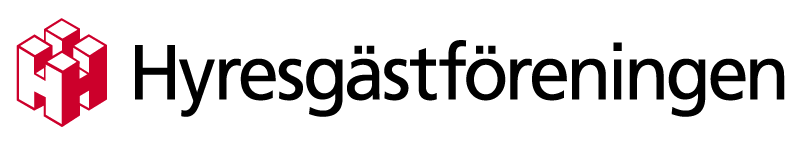 Hyreskravet på 118 kronor blev 27 kronorDe fastighetsägare i Valdemarsvik som förhandlar sina hyror via Fastighetsägareföreningen höjer hyran med 4,90 kronor/kvadratmeter/år vid årsskiftet. Det motsvarar en genomsnittlig höjning på 0,55 procent. Lägenheter med kallhyra får en mindre höjning. Uppgörelsen berör totalt 618 lägenheter.Fastighetsägarna ville höja med 2,45 procent.  Med en sådan höjning hade hyran för en snittlägenhet i Valdemarsvik på 65 kvadratmeter gått upp med 118 kronor per månad. Istället blev höjningen 27 kronor per månad för snittlägenheten.– Yrkandet tycker jag var väldigt högt men uppgörelsen känns rimlig med tanke på att det är ett år med små kostnadsökningar och låga räntor, säger Erik Malmberg, förhandlare på Hyresgästföreningen.För mer information kontakta: Erik Malmberg, förhandlare Hyresgästföreningen 
Telefon: 0708-10 27 44
E-post: erik.malmberg@hyresgastforeningen.se